Referral FormClient InformationFamily DetailsDetails of Agencies InvolvedReason for Referral to CSMTExpectations ofOther Relevant informationSigned By (referrer) _____________________________________   Date _____/______/_________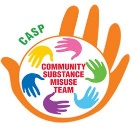 CSMTFull Name:   DOB:Address:Street AddressCityEircodePhone:EmailDate of Referral:Agency:: Referred By:Is consent needed for client?YESNOIs the referral for a Concerned Person (CP)?YESNOIs client aware of referral?YESNOIs referral for a Young Person (YP)?YESNORelativeNameContact numberAgencyWorkers NameContact NumberReferrer:Young PersonParent/Guardian